Аналитическая записка о результатах контрольных мероприятий,  проведенных в 2015 году Контрольно-счетной палатой города Красноярска За 2015 год коллегией Контрольно-счетной палаты города Красноярска (далее - Палата) утверждены отчеты о результатах деятельности 14-ти контрольных мероприятий.По итогам контрольных мероприятий выявлено 395 нарушений на сумму 834,5 млн. рублей, что в 6 раз больше чем за аналогичный период 2014 года, в том числе:- 706,4 млн. рублей или 84,6 % – нарушения ведения бухгалтерского учета;- 66,0 млн. рублей или 7,9 % – нарушения при формировании и исполнении бюджетов;- 46,2 млн. рублей или 5,5 % – нарушения при осуществлении муниципальных закупок;- 15,9 млн. рублей или 1,9 % – нарушения в сфере управления и распоряжения муниципальной собственностью.Нарушения сгруппированы в соответствии с Классификатором нарушений,  выявляемых в ходе внешнего государственного аудита (контроля), одобренного Коллегией Счетной палаты РФ (от 18.12.2014 № 63К (1009) и Советом контрольно-счетных органов при Счетной палате РФ. Из общей суммы нарушений в 2015 году - 58,5 тыс. рублей это нецелевое использование средств бюджета города получателями бюджетных средств, в том числе:- 52,8 тыс. рублей – использование средств субсидии на компенсацию части расходов граждан на оплату коммунальных услуг на цели, не соответствующие ее предоставлению (проверка «Целевое и эффективное расходование средств субсидии, выделенной из бюджета города исполнителям коммунальных услуг в целях возмещения недополученных доходов и (или) финансового обеспечения (возмещения) затрат, возникающих в связи с применением предельного индекса при оказании коммунальных услуг в 2014 году и истекшем периоде 2015 года. Объект проверки УК «Центржилсервис»);- 5,7 тыс. рублей – использование бюджетных ассигнований резервного фонда администрации города на цели, не соответствующие целям их предоставления (проверка «Целевое использование бюджетных средств в 2014 году муниципальным предприятие города Красноярска «Специализированное автотранспортное предприятие». Объект проверки департамент городского хозяйства).Согласно материалам проверок подлежат устранению путем возмещения в бюджет либо выполнению невыполненных работ нарушения на сумму 458,5 млн. рублей или 55% от общей суммы выявленных нарушений, в том числе возмещению в бюджет города – 15,7 млн. рублей или 1,9% от общей суммы нарушений. По состоянию на 01.01.2015 возмещено средств в бюджет города – 0,29 млн. рублей. Объектами проверок разработаны и представлены в Палату планы мероприятий по устранению нарушений, выявленных по результатам контрольных мероприятий.В соответствии с заключенным Соглашением между Палатой и  прокуратурой города Красноярска об основах взаимодействия, отчеты по всем контрольным мероприятиям были направлены в прокуратуру города. По информации прокуратуры, по 7 проверкам из 14 в адрес проверенных организаций направлены представления. По фактам нарушений прокуратурой города Красноярска, администрацией города Красноярска и руководителями муниципальных учреждений были приняты меры реагирования к 33 работникам бюджетной сферы (к 29 - меры дисциплинарного взыскания, к 4 – меры административной ответственности).Структура нарушений, выявленных по итогам 2015 года.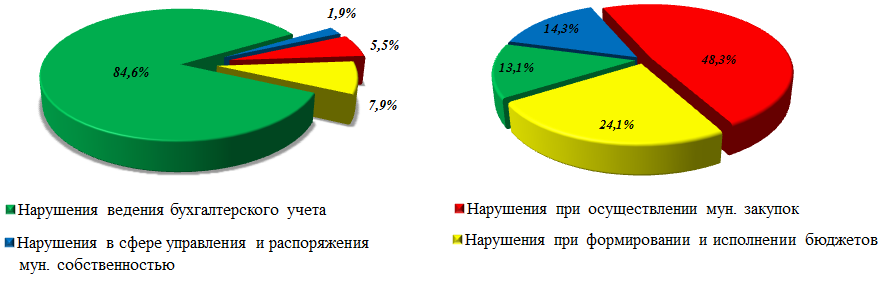 